1. How do water bottles harm the environment?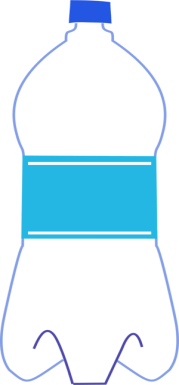                   2.  What is the “real” cost of using water bottles versus just the price?                 3.  What are some solutions that you can think of to solve the water                        bottle problem?